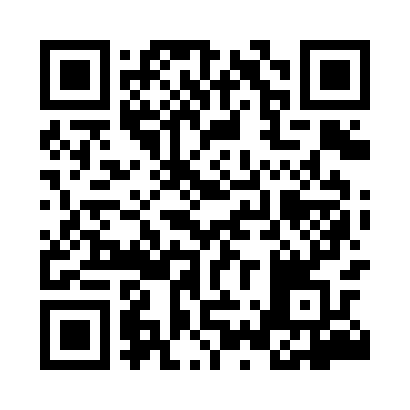 Prayer times for Toledo, PhilippinesWed 1 May 2024 - Fri 31 May 2024High Latitude Method: NonePrayer Calculation Method: Muslim World LeagueAsar Calculation Method: ShafiPrayer times provided by https://www.salahtimes.comDateDayFajrSunriseDhuhrAsrMaghribIsha1Wed4:145:2811:422:565:577:062Thu4:145:2711:422:565:587:073Fri4:135:2711:422:575:587:074Sat4:135:2711:422:575:587:075Sun4:135:2611:422:585:587:076Mon4:125:2611:422:585:587:087Tue4:125:2611:422:595:587:088Wed4:115:2511:422:595:597:089Thu4:115:2511:423:005:597:0910Fri4:105:2511:423:005:597:0911Sat4:105:2511:423:005:597:0912Sun4:105:2411:423:015:597:1013Mon4:095:2411:423:015:597:1014Tue4:095:2411:423:026:007:1015Wed4:095:2411:423:026:007:1116Thu4:085:2411:423:026:007:1117Fri4:085:2311:423:036:007:1118Sat4:085:2311:423:036:017:1219Sun4:085:2311:423:046:017:1220Mon4:075:2311:423:046:017:1221Tue4:075:2311:423:046:017:1322Wed4:075:2311:423:056:017:1323Thu4:075:2311:423:056:027:1324Fri4:075:2311:423:066:027:1425Sat4:065:2311:423:066:027:1426Sun4:065:2311:423:066:027:1427Mon4:065:2311:433:076:037:1528Tue4:065:2211:433:076:037:1529Wed4:065:2211:433:076:037:1530Thu4:065:2211:433:086:047:1631Fri4:065:2311:433:086:047:16